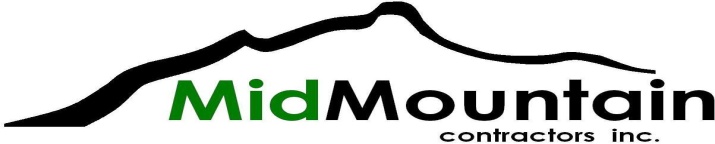 SUBCONTRACTOR/VENDOR BID REQUESTProject:	2021 Spot Sewer Repair – Unit Price ContractOwner:	City of Seattle – Seattle Public UtilitiesBid Date:	3/3/21Bid Time:	2:00 PM (all quotes required at least 3 hours prior to bid time)Documents:  https://seattle.procureware.com/Trades:	Traffic Control		Trucking		Vibration and Settlement Monitoring		Sewer Bypassing		Concrete Flatwork		CCTV and Vactoring		Private Utility Locates				Landscaping		Survey 		Street Sweeping		Striping		SignageSupply:	Aggregates		TESC Materials		Concrete		Pipe and Precast Structures		Shoring				Contact: 		Bill James (425) 202-3651; bjames@midmtn.com Fax:			425-202-3610MWDBE:	MidMountain Contractors is an equal opportunity employer and encourage small, women, minority, veteran, disabled veteran, and disadvantaged businesses to submit proposalsSocial Equity: 	This contract includes Apprentice Utilization Goals. These are required and all subcontractors will participate. See the project’s General Conditions Specifications for further details.  